Vi inviterer til interkommunal kulturkveld psykisk helseONSDAG 19. september 2018KL. 18.0O - 21.00PÅ MØTEPLASSEN Musikk av Anders Westhagen og Andreas HoløAlminnelig kafé salg og loddsalg 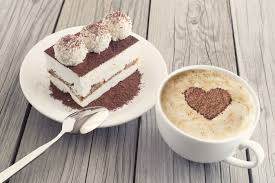 Møteplassen ligger på Gamle Lærerskolen, Lærerskolealeen 1.Inngang på nordsiden av bygget og parkering utenfor døra.Velkommen! 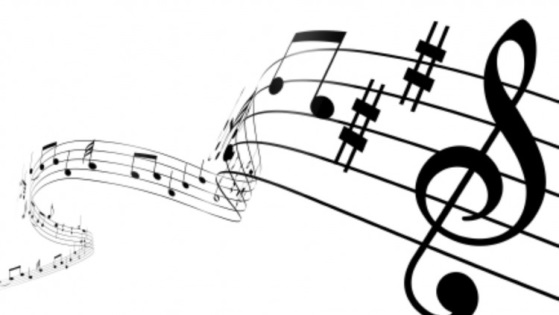 